Dem ausgefüllten Formular ist grundsätzlich eine Firmenbroschüre, Organigramme und Kopien vorhandener Zertifikate beizufügen.As a matter of principle the completed form should be accompanied by a company brochure, organigrams and copies of available certificatesMit Ihrer Unterschrift bestätigen Sie die Richtigkeit Ihrer Angaben und akzeptieren den Supplier Code of Conduct. Dieser ist im Internet unter www.rheinmetall-defence.com veröffentlicht und kann als PDF-File heruntergeladen werden.Lieferantenselbstauskunft 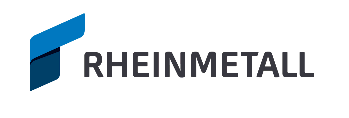 Supplier self-declared information1. Anschrift      General information1. Anschrift      General information1. Anschrift      General information1. Anschrift      General information1. Anschrift      General informationFirmenname Company nameStraßeStreetPLZ / OrtPostcode / CityBundeslandProvinceLandCountryTelefon/FaxTelephone / TelefaxEmailHomepageJahr der FirmengründungYear the company was foundedFirmen-DUNS Nr.USt-ID-Nr.VAT ID no.Anzahl der MitarbeiterNumber of staffBranchenbezogene Umsatzaufteilung (%)Mix of trades and industriesUmsatzanteil %Share of turnover %WehrtechnikMilitary technologyZivilCivil2. Besitzstrukturen/Konzernzugehörigkeit      Ownership structures/ company affiliation2. Besitzstrukturen/Konzernzugehörigkeit      Ownership structures/ company affiliationEigentümer/GF	
OwnersUnmittelbare Muttergesellschaft
Direct parent companyKonzern DUNS.Nr (Mutterges.)
DUNS no. parent companyWeitere StandorteOther locations3. Finanzdaten     Financial data3. Finanzdaten     Financial data3. Finanzdaten     Financial data3. Finanzdaten     Financial data3. Finanzdaten     Financial dataWährungCurrencyJahresumsätze mit Rheinmetall (andere Gesellschaften der RhAG) Annual turnover with us (other companies of the RhAG)Lfd. Jahr:current yearVorjahr:last yearAnteil (%) an Ihrem GesamtumsatzPercentage (%) of your total turnoverGeschäftsberichtAnnual reportja (bitte um Zusendung)    Yes (please send us your report)ja (bitte um Zusendung)    Yes (please send us your report) nein      no nein      no4. Ansprechpartner     Contacts persons4. Ansprechpartner     Contacts persons4. Ansprechpartner     Contacts persons4. Ansprechpartner     Contacts personsEinkaufPurchasingVertriebSalesProduktionProductionQualitätQualityEntwicklung/ KonstruktionDevelopment/ constructionFinanzbuchhaltungFinancial accountancyUmweltmanagementEnvironmental managementREACH5. Produkte      Products5. Produkte      Products5. Produkte      Products5. Produkte      ProductsKernkompetenzen/WarengruppeCore competencies / product group  Metallbearbeitung / metal processing	  Kunststoffwaren / plasticware  Montagen, Inbetriebnahmen / assembly commissioning    Elektronische Bauelemente / electronic components  Chemikalien / chemicals  Dreh-, Fräs-, Bohrteile / turned- ,milled-, drilling components  Schmiede-, Press-, Ziehteile / forging-, pressing-, drawing componensts  sonstige/ others  Metallbearbeitung / metal processing	  Kunststoffwaren / plasticware  Montagen, Inbetriebnahmen / assembly commissioning    Elektronische Bauelemente / electronic components  Chemikalien / chemicals  Dreh-, Fräs-, Bohrteile / turned- ,milled-, drilling components  Schmiede-, Press-, Ziehteile / forging-, pressing-, drawing componensts  sonstige/ others  Metallbearbeitung / metal processing	  Kunststoffwaren / plasticware  Montagen, Inbetriebnahmen / assembly commissioning    Elektronische Bauelemente / electronic components  Chemikalien / chemicals  Dreh-, Fräs-, Bohrteile / turned- ,milled-, drilling components  Schmiede-, Press-, Ziehteile / forging-, pressing-, drawing componensts  sonstige/ othersBeschreibung ProduktportfolioDescription product portfolio6. Qualitätssicherung     Qualityassurance6. Qualitätssicherung     Qualityassurance6. Qualitätssicherung     Qualityassurance6. Qualitätssicherung     Qualityassurance ISO 9001 Managementsystem      ISO 9001 Management system ISO 9001 Managementsystem      ISO 9001 Management systemGültig bisDate of Expiry EN ISO (AS) (JISQ) 9100 EN ISO (AS) (JISQ) 9100Gültig bisDate of Expiry ISO 45001 Arbeitsschutz     ISO 45001 occupational safety and health ISO 45001 Arbeitsschutz     ISO 45001 occupational safety and healthGültig bisDate of Expiry ISO 50001 Energiemanagement     ISO50001 energy management ISO 50001 Energiemanagement     ISO50001 energy managementGültig bisDate of Expiry DIN EN 16247 Energiemanagement     DIN EN 16247  energy management DIN EN 16247 Energiemanagement     DIN EN 16247  energy managementGültig bisDate of Expiry ISO 14001 Umweltmanagement     ISO14001 environmental management ISO 14001 Umweltmanagement     ISO14001 environmental managementGültig bisDate of Expiry IATF 16949 Automotive IATF 16949 AutomotiveGültig bisDate of Expiry7. Wehrtechnische Anforderungen / Zertifikate     Defence requirements / certificates7. Wehrtechnische Anforderungen / Zertifikate     Defence requirements / certificates7. Wehrtechnische Anforderungen / Zertifikate     Defence requirements / certificates7. Wehrtechnische Anforderungen / Zertifikate     Defence requirements / certificates7. Wehrtechnische Anforderungen / Zertifikate     Defence requirements / certificates7. Wehrtechnische Anforderungen / Zertifikate     Defence requirements / certificates7. Wehrtechnische Anforderungen / Zertifikate     Defence requirements / certificates7. Wehrtechnische Anforderungen / Zertifikate     Defence requirements / certificates7. Wehrtechnische Anforderungen / Zertifikate     Defence requirements / certificates AQAP NATO Anforderungen     AQAP NATO conditions AQAP NATO Anforderungen     AQAP NATO conditions 2110 2131 EN 1090Gültig bisDate of ExpiryGültig bisDate of ExpiryGültig bisDate of ExpiryGültig bisDate of Expiry DIN 2303  Q1     Gültig bis                Date of Expiry Q1     Gültig bis                Date of Expiry Q1     Gültig bis                Date of Expiry Q1     Gültig bis                Date of Expiry Q2     Gültig bis               Date of Expiry Q2     Gültig bis               Date of Expiry Q2     Gültig bis               Date of Expiry Q2     Gültig bis               Date of Expiry Q3     Gültig bis               Date of Expiry Q3     Gültig bis               Date of Expiry Q3     Gültig bis               Date of Expiry Q3     Gültig bis               Date of Expiry Q4     Gültig bis               Date of Expiry Q4     Gültig bis               Date of Expiry Q4     Gültig bis               Date of Expiry Q4     Gültig bis               Date of Expiry DIN  EN ISO 3834               Gültig bis               Date of Expiry               Gültig bis               Date of Expiry               Gültig bis               Date of Expiry               Gültig bis               Date of Expiry TL A-0023 Kleben              Bonding                Gültig bis               Date of Expiry               Gültig bis               Date of Expiry               Gültig bis               Date of Expiry               Gültig bis               Date of Expiry Andere/others8. REACH Verordnung     REACH provisions8. REACH Verordnung     REACH provisions8. REACH Verordnung     REACH provisionsWird in Ihrem Unternehmen die REACH Verordnung wirksam umgesetzt bzw. eine Stoffregistrierung durchgeführt?Is the REACH regulation effectively implemented in your company or is a substance registration carried out?Wird in Ihrem Unternehmen die REACH Verordnung wirksam umgesetzt bzw. eine Stoffregistrierung durchgeführt?Is the REACH regulation effectively implemented in your company or is a substance registration carried out?  Ja / yes                      Nein / noFalls ja, verwenden Sie Stoffe aus den nachfolgend aufgeführten Kategorien in Ihren Produkten oder in der Fertigung?If yes, do you use substances of the mentioned categories in your products or during production?Stoffe der REACH Kandidatenliste             Ja / yes                Nein / noREACH candidate listStoffe in Anhang XIV                                     Ja / yes                Nein / noin appendix XIVStoffe in Anhang XVII                                    Ja / yes                Nein / noin appendix XIVStoffe der REACH Kandidatenliste             Ja / yes                Nein / noREACH candidate listStoffe in Anhang XIV                                     Ja / yes                Nein / noin appendix XIVStoffe in Anhang XVII                                    Ja / yes                Nein / noin appendix XIV9. Unterlieferanten
     Sub-suppliers9. Unterlieferanten
     Sub-suppliersOberflächen (Verchromung, Verzinken,…)Surfaces (chrome plating, galvanising,…)LackierungVarnishingWärmebehandlung / Vergütung Heat treatment / temperingAndere/others10. CO2
        CO210. CO2
        CO2Produktspezifische Daten zum CO2 Fußabdruck vorhanden?Product Carbon Footprint (PCF) Data available? Ja / yes                Nein / noMaßnahmenplan für CO2-Neutralität verfügbar?CO2 neutrality roadmap available? Ja / yes                Nein / noWith your signature you confirm the accuracy of your information and accept the Supplier Code of Conduct. It is available at our website www.rheinmetall-defence.com and can be downloaded as PDF-file. FirmenstempelCompany stampName/FunktionName/positionDatum UnterschriftDate/signature